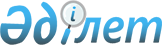 2023-2025 жылдарға арналған Аранды ауылдық округінің бюджеті туралыҚызылорда облысы Қазалы аудандық мәслихатының 2022 жылғы 23 желтоқсандағы № 341 шешімі.
      "Қазақстан Республикасының Бюджет кодексі" Қазақстан Республикасының 2008 жылғы 4 желтоқсандағы Кодексінің 75-бабының 2-тармағына, "Қазақстан Республикасындағы жергілікті мемлекеттік басқару және өзін-өзі басқару туралы" Қазақстан Республикасының 2001 жылғы 23 қаңтардағы Заңының 6-бабының 2-7-тармағына сәйкес, Қызылорда облысы Қазалы аудандық мәслихаты ШЕШТІ:
      1. 2023-2025 жылдарға арналған Аранды ауылдық округінің бюджеті 1, 2, 3 - қосымшаларға сәйкес, оның ішінде 2023 жылға мынадай көлемдерде бекітілсін:
      1) кірістер – 111644 мың теңге, оның ішінде:
      салықтық түсімдер – 3437 мың теңге;
      салықтық емес түсімдер – 20 мың теңге;
      негізгі капиталды сатудан түсетін түсімдер – 299 мың теңге;
      трансферттер түсімі – 107888 мың теңге;
      2) шығындар – 113809,2 мың теңге, оның ішінде;
      3) таза бюджеттік кредиттеу – 0;
      бюджеттік кредиттер – 0;
      бюджеттік кредиттерді өтеу – 0;
      4) қаржы активтерімен операциялар бойынша сальдо – 0;
      қаржы активтерін сатып алу – 0;
      мемлекеттің қаржы активтерін сатудан түсетін түсімдер – 0;
      5) бюджет тапшылығы (профициті) – -2165,2 мың теңге;
      6) бюджет тапшылығын қаржыландыру (профицитті пайдалану) – 2165,2 мың теңге;
      қарыз түсімі – 0;
      қарызды өтеу – 0;
      бюджет қаражаттарының пайдаланылатын қалдықтары – 2165,2 мың теңге.
      Ескерту. 1- тармақ жаңа редакцияда - Қызылорда облысы Қазалы аудандық мәслихатының 17.11.2023 № 101 шешімімен (01.01.2023 бастап қолданысқа енгізіледі).


      2. Осы шешім 2023 жылғы 1 қаңтардан бастап қолданысқа енгізіледі. 2023 жылға арналған Аранды ауылдық округінің бюджеті
      Ескерту. 1-қосымша жаңа редакцияда - Қызылорда облысы Қазалы аудандық мәслихатының 17.11.2023 № 101 шешімімен (01.01.2023 бастап қолданысқа енгізіледі). 2024 жылға арналған Аранды ауылдық округінің бюджеті 2025 жылға арналған Аранды ауылдық округінің бюджеті
      Ескерту. 4-қосымша алынып тасталды - Қызылорда облысы Қазалы аудандық мәслихатының 05.09.2023 № 67 шешімімен (01.01.2023 бастап қолданысқа енгізіледі). Аранды ауылдық округінің бюджетіне жоғары тұрған бюджеттерден бөлінген, 2022 жылы нысаналы трансферттердің қаржы жылы ішінде пайдаланылмаған (түгел пайдаланылмаған) сомасын аудандық бюджетке қайтару сомасы
      Ескерту. Шешім 5-қосымшасымен толықтырылды - Қызылорда облысы Қазалы аудандық мәслихатының 12.05.2023 № 32 шешімімен (01.01.2023 бастап қолданысқа енгізіледі).
					© 2012. Қазақстан Республикасы Әділет министрлігінің «Қазақстан Республикасының Заңнама және құқықтық ақпарат институты» ШЖҚ РМК
				
      Қазалы аудандық мәслихат хатшысы 

Б. Жарылқап
Қазалы аудандық мәслихатының
2022 жылғы "23" желтоқсандағы
№ 341 шешіміне 1-қосымша
Санаты
Санаты
Санаты
Санаты
Сомасы, мың теңге
Сыныбы
Сыныбы
Сыныбы
Сомасы, мың теңге
Кіші сыныбы
Кіші сыныбы
Сомасы, мың теңге
Атауы
Сомасы, мың теңге
1. Кірістер
111644
1
Салықтық түсімдер
3437
02
Табыс салығы
564
2
Жеке табыс салығы
564
04
Меншiкке салынатын салықтар
2873
1
Мүлiкке салынатын салықтар
93
3
Жер салығы
157
4
Көлiк құралдарына салынатын салық
2623
2
Салықтық емес түсiмдер
20
01
Мемлекеттік меншіктен түсетін кірістер
20
5
Мемлекет меншігіндегі мүлікті жалға беруден түсетін кірістер
20
3
Негізгі капиталды сатудан түсетін түсімдер
299
03
Жерді және материалдық емес активтерді сату
299
1
Жерді сату
299
4
Трансферттердің түсімдері
107888
02
Мемлекеттiк басқарудың жоғары тұрған органдарынан түсетiн трансферттер
107888
3
Аудандардың (облыстық маңызы бар қаланың) бюджетінен трансферттер
107888
Функционалдық топ
Функционалдық топ
Функционалдық топ
Функционалдық топ
Бюджеттік бағдарламалардың әкiмшiсi
Бюджеттік бағдарламалардың әкiмшiсi
Бюджеттік бағдарламалардың әкiмшiсi
Бағдарлама
Бағдарлама
Атауы
2. Шығындар
113809,2
01
Жалпы сипаттағы мемлекеттiк көрсетілетін қызметтер
52266
124
Аудандық маңызы бар қала, ауыл, кент, ауылдық округ әкімінің аппараты
52266
001
Аудандық маңызы бар қала, ауыл, кент, ауылдық округ әкімінің қызметін қамтамасыз ету жөніндегі қызметтер
49908
022
Мемлекеттік органдардың күрделі шығыстары
2358
06
Әлеуметтiк көмек және әлеуметтiк қамсыздандыру
3945
124
Аудандық маңызы бар қала, ауыл, кент, ауылдық округ әкімінің аппараты
3945
003
Мұқтаж азаматтарға үйде әлеуметтік көмек көрсету
3945
07
Тұрғын үй-коммуналдық шаруашылық
19726
124
Аудандық маңызы бар қала, ауыл, кент, ауылдық округ әкімінің аппараты
3644
014
Елді мекендерді сумен жабдықтауды ұйымдастыру
3644
124
Аудандық маңызы бар қала, ауыл, кент, ауылдық округ әкімінің аппараты
16082
008
Елді мекендердегі көшелерді жарықтандыру
3756
009
Елді мекендердің санитариясын қамтамасыз ету
525
011
Елді мекендерді абаттандыру мен көгалдандыру
11801
08
Мәдениет, спорт, туризм және ақпараттық кеңістiк
36871
124
Аудандық маңызы бар қала, ауыл, кент, ауылдық округ әкімінің аппараты
36871
006
Жергілікті деңгейде мәдени-демалыс жұмысын қолдау
36871
12
Көлiк және коммуникация
999
124
Аудандық маңызы бар қала, ауыл, кент, ауылдық округ әкімінің аппараты
999
013
Аудандық маңызы бар қалаларда, ауылдарда, кенттерде, ауылдық округтерде автомобиль жолдарының жұмыс істеуін қамтамасыз ету
999
15
Трансферттер
2,2
124
Аудандық маңызы бар қала, ауыл, кент, ауылдық округ әкімінің аппараты
2,2
048
Пайдаланылмаған (толық пайдаланылмаған) нысаналы трансферттерді қайтару
2,2
3. Таза бюджеттік кредиттеу
0
Бюджеттік кредиттер
0
Бюджеттік кредиттерді өтеу
0
4. Қаржы активтерімен операциялар бойынша сальдо
0
Қаржы активтерін сатып алу
0
Мемлекеттің қаржы активтерін сатудан түсетін түсімдер
0
5. Бюджет тапшылығы (профициті)
-2165,2
6.Бюджет тапшылығын қаржыландыру (профицитін пайдалану)
2165,2
8
Бюджет қаражатының пайдаланылатын қалдықтары
2165,2
01
Бюджет қаражаты қалдықтары
2165,2
1
Бюджет қаражатының бос қалдықтары
2165,2Қазалы аудандық мәслихатының
2022 жылғы "23" желтоқсандағы
№ 341 шешіміне 2-қосымша
Санаты
Санаты
Санаты
Санаты
Сомасы, мың теңге
Сыныбы
Сыныбы
Сыныбы
Сомасы, мың теңге
Кіші сыныбы
Кіші сыныбы
Сомасы, мың теңге
Атауы
Сомасы, мың теңге
1. Кірістер
117342
1
Салықтық түсімдер
2969
02
Табыс салығы
74
2
Жеке табыс салығы
74
04
Меншiкке салынатын салықтар
2890
1
Мүлiкке салынатын салықтар
212
3
Жер салығы
165
4
Көлiк құралдарына салынатын салық
2513
05
Тауарларға, жұмыстарға және қызметтер көрсетуге салынатын ішкі салықтар
5
3
Табиғи және басқа ресурстарды пайдаланғаны үшін түсетін түсімдер
5
2
Салықтық емес түсiмдер
21
01
Мемлекеттік меншіктен түсетін кірістер
21
5
Мемлекет меншігіндегі мүлікті жалға беруден түсетін кірістер
21
3
Негізгі капиталды сатудан түсетін түсімдер
210
03
Жерді және материалдық емес активтерді сату
210
1
Жерді сату
210
4
Трансферттердің түсімдері
114142
02
Мемлекеттiк басқарудың жоғары тұрған органдарынан түсетiн трансферттер
114142
3
Аудандардың (облыстық маңызы бар қаланың) бюджетінен трансферттер
114142
Функционалдық топ
Функционалдық топ
Функционалдық топ
Функционалдық топ
Бюджеттік бағдарламалардың әкiмшiсi
Бюджеттік бағдарламалардың әкiмшiсi
Бюджеттік бағдарламалардың әкiмшiсi
Бағдарлама
Бағдарлама
Атауы
2. Шығындар
117342
01
Жалпы сипаттағы мемлекеттiк көрсетілетін қызметтер
53617
124
Аудандық маңызы бар қала, ауыл, кент, ауылдық округ әкімінің аппараты
53617
001
Аудандық маңызы бар қала, ауыл, кент, ауылдық округ әкімінің қызметін қамтамасыз ету жөніндегі қызметтер
53617
06
Әлеуметтiк көмек және әлеуметтiк қамсыздандыру
4559
124
Аудандық маңызы бар қала, ауыл, кент, ауылдық округ әкімінің аппараты
4559
003
Мұқтаж азаматтарға үйде әлеуметтік көмек көрсету
4559
07
Тұрғын үй-коммуналдық шаруашылық
19383
124
Аудандық маңызы бар қала, ауыл, кент, ауылдық округ әкімінің аппараты
4293
014
Елді мекендерді сумен жабдықтауды ұйымдастыру
4293
124
Аудандық маңызы бар қала, ауыл, кент, ауылдық округ әкімінің аппараты
15090
008
Елді мекендердегі көшелерді жарықтандыру
4154
009
Елді мекендердің санитариясын қамтамасыз ету
686
011
Елді мекендерді абаттандыру мен көгалдандыру
10250
08
Мәдениет, спорт, туризм және ақпараттық кеңістiк
38477
124
Аудандық маңызы бар қала, ауыл, кент, ауылдық округ әкімінің аппараты
38477
006
Жергілікті деңгейде мәдени-демалыс жұмысын қолдау
38477
12
Көлiк және коммуникация
1306
124
Аудандық маңызы бар қала, ауыл, кент, ауылдық округ әкімінің аппараты
1306
013
Аудандық маңызы бар қалаларда, ауылдарда, кенттерде, ауылдық округтерде автомобиль жолдарының жұмыс істеуін қамтамасыз ету
1306
3. Таза бюджеттік кредиттеу
0
Бюджеттік кредиттер
0
Бюджеттік кредиттерді өтеу
0
4. Қаржы активтерімен операциялар бойынша сальдо
0
Қаржы активтерін сатып алу
0
Мемлекеттің қаржы активтерін сатудан түсетін түсімдер
0
5. Бюджет тапшылығы (профициті)
0
6.Бюджет тапшылығын қаржыландыру (профицитін пайдалану)
0Қазалы аудандық мәслихатының
2022 жылғы "23" желтоқсандағы
№ 341 шешіміне 3-қосымша
Санаты
Санаты
Санаты
Санаты
Сомасы, мың теңге
Сыныбы
Сыныбы
Сыныбы
Сомасы, мың теңге
Кіші сыныбы
Кіші сыныбы
Сомасы, мың теңге
Атауы
Сомасы, мың теңге
1. Кірістер
130903
1
Салықтық түсімдер
3087
02
Табыс салығы
77
2
Жеке табыс салығы
77
04
Меншiкке салынатын салықтар
3005
1
Мүлiкке салынатын салықтар
220
3
Жер салығы
172
4
Көлiк құралдарына салынатын салық
2613
05
Тауарларға, жұмыстарға және қызметтер көрсетуге салынатын ішкі салықтар
5
3
Табиғи және басқа ресурстарды пайдаланғаны үшін түсетін түсімдер
5
2
Салықтық емес түсiмдер
22
01
Мемлекеттік меншіктен түсетін кірістер
22
5
Мемлекет меншігіндегі мүлікті жалға беруден түсетін кірістер
22
3
Негізгі капиталды сатудан түсетін түсімдер
218
03
Жерді және материалдық емес активтерді сату
218
1
Жерді сату
218
4
Трансферттердің түсімдері
127576
02
Мемлекеттiк басқарудың жоғары тұрған органдарынан түсетiн трансферттер
127576
3
Аудандардың (облыстық маңызы бар қаланың) бюджетінен трансферттер
127576
Функционалдық топ
Функционалдық топ
Функционалдық топ
Функционалдық топ
Бюджеттік бағдарламалардың әкiмшiсi
Бюджеттік бағдарламалардың әкiмшiсi
Бюджеттік бағдарламалардың әкiмшiсi
Бағдарлама
Бағдарлама
Атауы
2. Шығындар
130903
01
Жалпы сипаттағы мемлекеттiк көрсетілетін қызметтер
57370
124
Аудандық маңызы бар қала, ауыл, кент, ауылдық округ әкімінің аппараты
57370
001
Аудандық маңызы бар қала, ауыл, кент, ауылдық округ әкімінің қызметін қамтамасыз ету жөніндегі қызметтер
57370
06
Әлеуметтiк көмек және әлеуметтiк қамсыздандыру
4733
124
Аудандық маңызы бар қала, ауыл, кент, ауылдық округ әкімінің аппараты
4733
003
Мұқтаж азаматтарға үйде әлеуметтік көмек көрсету
4733
07
Тұрғын үй-коммуналдық шаруашылық
20474
124
Аудандық маңызы бар қала, ауыл, кент, ауылдық округ әкімінің аппараты
4980
014
Елді мекендерді сумен жабдықтауды ұйымдастыру
4980
124
Аудандық маңызы бар қала, ауыл, кент, ауылдық округ әкімінің аппараты
15494
008
Елді мекендердегі көшелерді жарықтандыру
4320
009
Елді мекендердің санитариясын қамтамасыз ету
713
011
Елді мекендерді абаттандыру мен көгалдандыру
10461
08
Мәдениет, спорт, туризм және ақпараттық кеңістiк
46968
124
Аудандық маңызы бар қала, ауыл, кент, ауылдық округ әкімінің аппараты
46968
006
Жергілікті деңгейде мәдени-демалыс жұмысын қолдау
46968
12
Көлiк және коммуникация
1358
124
Аудандық маңызы бар қала, ауыл, кент, ауылдық округ әкімінің аппараты
1358
013
Аудандық маңызы бар қалаларда, ауылдарда, кенттерде, ауылдық округтерде автомобиль жолдарының жұмыс істеуін қамтамасыз ету
1358
3. Таза бюджеттік кредиттеу
0
Бюджеттік кредиттер
0
Бюджеттік кредиттерді өтеу
0
4. Қаржы активтерімен операциялар бойынша сальдо
0
Қаржы активтерін сатып алу
0
Мемлекеттің қаржы активтерін сатудан түсетін түсімдер
0
5. Бюджет тапшылығы (профициті)
0
6.Бюджет тапшылығын қаржыландыру (профицитін пайдалану)
0Қазалы аудандық мәслихатының
2022 жылғы "23" желтоқсандағы
№ 341 шешіміне 5-қосымша
№
Атауы
Барлығы, мың теңге
ҚР
Ұлттық қоры
есебінен
Республикалық бюджет
Облыстық бюджет
Аудандық бюджет 
1
Аранды ауылдық округі
2,2
1,4
0,3
0,2
0,3